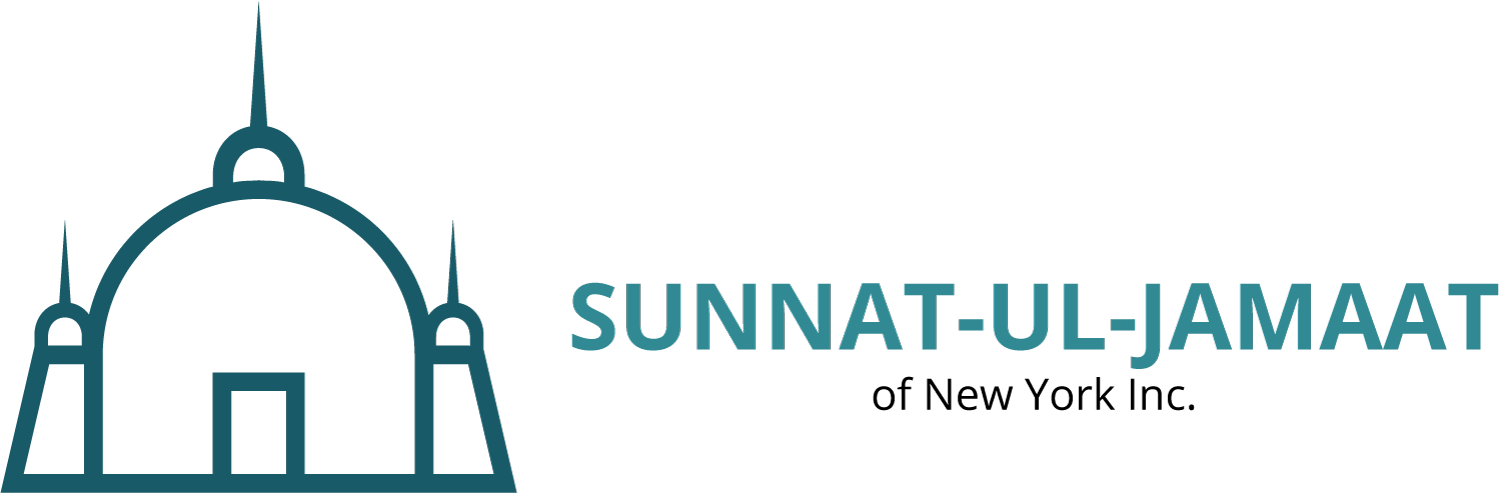                                                       112-03 101 Ave, Richmond Hill, NY 11419IMAM: AHAMAD ALI:                                               646-484-1230EXECUTIVE MEMBERS PHONE #PRESIDENT:     “     AFTAAB ALI                                       516-816-4853  SECRETARY:   “     WAZIR MOHAMMED                        347-645-1256TREASURER:   “     MOHAMED F. KHAN                         646-753-0617V.PRESIDENT:  “                        ASST SEC:        “      NAEEM MOHAMMED                       917-578-4770ASST TREAS    “     JAMEEL HOSEIN                                646-942-6420COMMITTEE MEMBERS OF THE EXECUTIVEBROTHER:               RAHMAN HYDARALI                     718-847-5970       “                          RASHEED RAHAMAN                     347-279-5961       “                          FAIZE MOHAMMED                        917-922-7483       “                          SHAFIAT ALI                                    917-288-1925*Verily this brotherhood of yours is a single brotherhood and I am your Lord and Cherisher: therefore serve me & no other. (	Q: C # 21, V # 92)